IS IT YOUR BIRTHDAY?!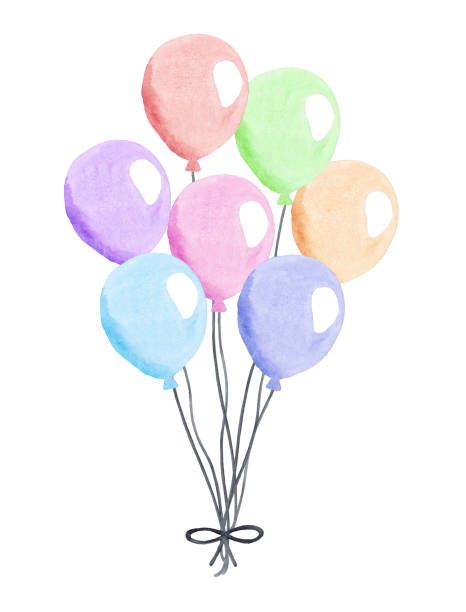 Come Celebrate with Us at Strike It Up Artistic Center!Pick Any of the Following Party Themes:GymnasticsKaraoke/Musical TheaterDance(Hip Hop, Jazz, Ballet)Art and CraftsFit & FunkEach party receives thirty minutes of instruction, time for presents, a pizza party, and, if you desire, thirty minutes of Bouncy Hose Time! Also included is pizza/pop, paper products, and decorations.$25.00/child General Party (No Bouncy House)$28.00/Child Premium Party (Bouncy House Included)$30.00/Child Specialty Party (Unique Theme and Bouncy House)The Birthday Child is FREE! 10 Children are required to hold a party. The required 10 does not include the birthday child.For more information, call Strike It Up at (315) 524-5330.Located at 2045 Route 104, Ontario NY, 14519.